접속 프로파일 생성프로파일 목록에서 생성 버튼을 클릭하면 프로파일을 생성할 수 있습니다. 프로파일 생성 시, 기본 설정으로 프로파일 타입, 이름, 설명과 프로파일 타입별 세부 설정을 입력합니다. 프로파일을 공유하는 경우, 권한 항목에서 계정 권한 및 보안 그룹 권한에서 설정합니다.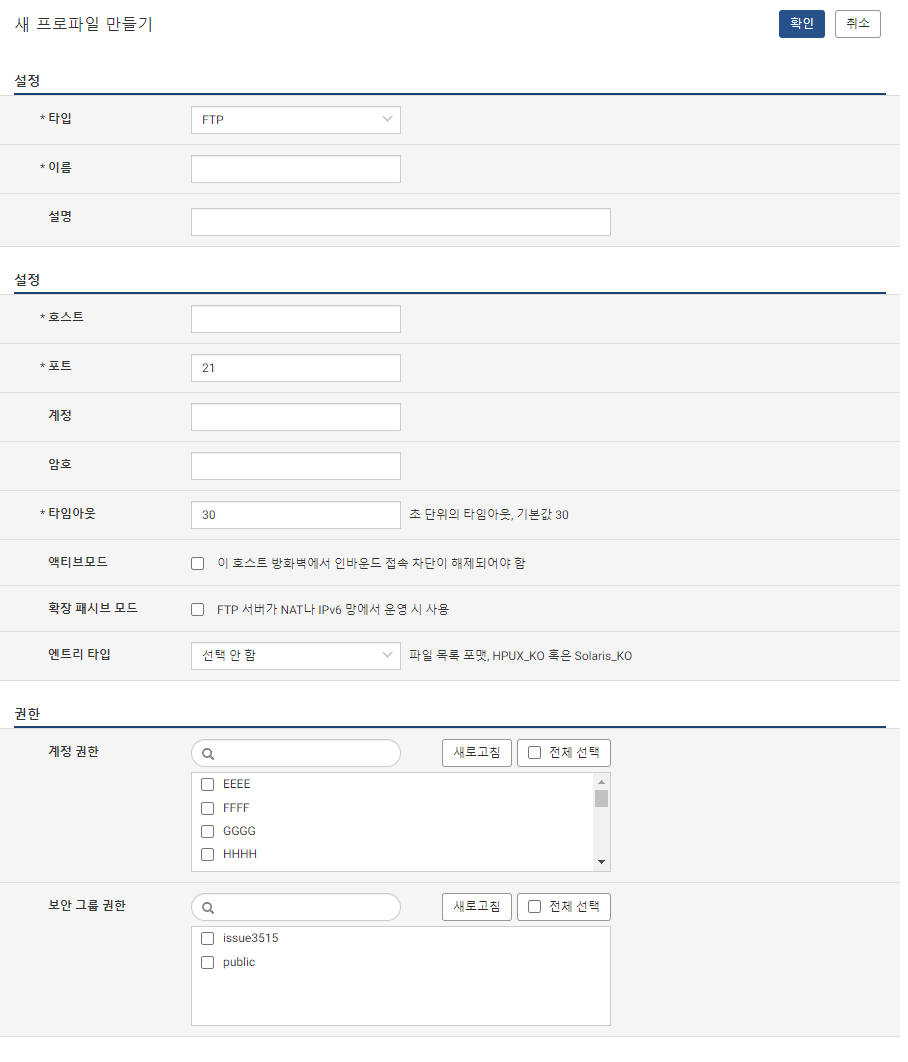 기본 설정타입프로파일 타입을 설정합니다. 데이터베이스, FTP, SSH 등이 있습니다.이름프로파일 이름을 입력합니다. 이름은 영어, 숫자, '_' 로 구성되어야 합니다.설명프로파일 설명을 입력합니다.세부 설정FTP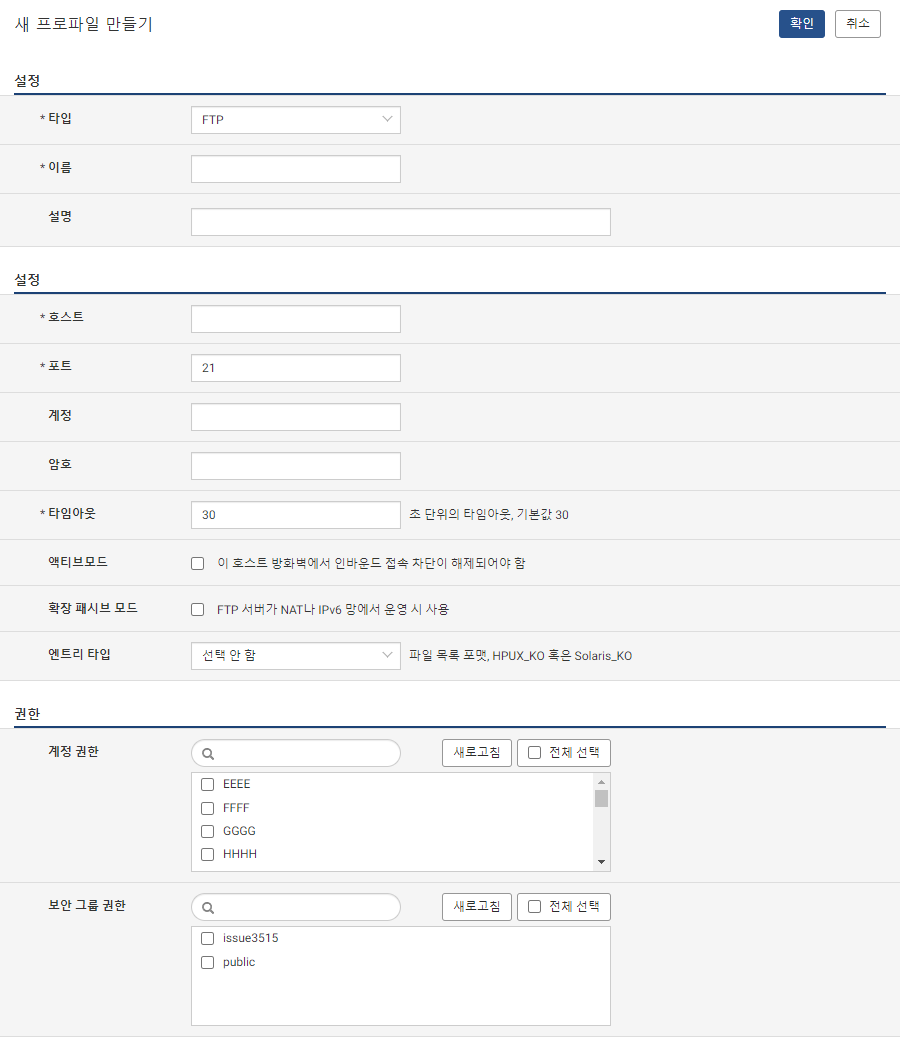 호스트FTP 서버 주소 혹은 호스트 이름을 입력합니다.포트FTP 서버 포트 번호를 입력합니다. 기본값은 21입니다.계정접속할 FTP 서버 계정 이름을 입력합니다. 익명 로그인의 경우 건너뜁니다.암호계정 암호를 입력합니다. 익명 로그인의 경우 건너뜁니다.타임아웃연결 대기시간을 입력합니다. 기본 값은 30초입니다. (단위:초)접속 방식클라이언트 측 방화벽이 없는 경우 액티브 모드를 체크합니다. IPv6 FTP에 접속할 경우 확장 패시브 모드를 체크합니다. 둘 다 체크하지 않으면 패시브 모드입니다.엔트리 타입FTP 서버의 OS 정보를 입력합니다. FTP 서버의 OS가 Solaris일 경우에는 Solaris 한글로 설정하고, HP의 경우 HP-UX 한글로 설정합니다. 그 외는 기본 값인 리눅스로 설정합니다.LDAP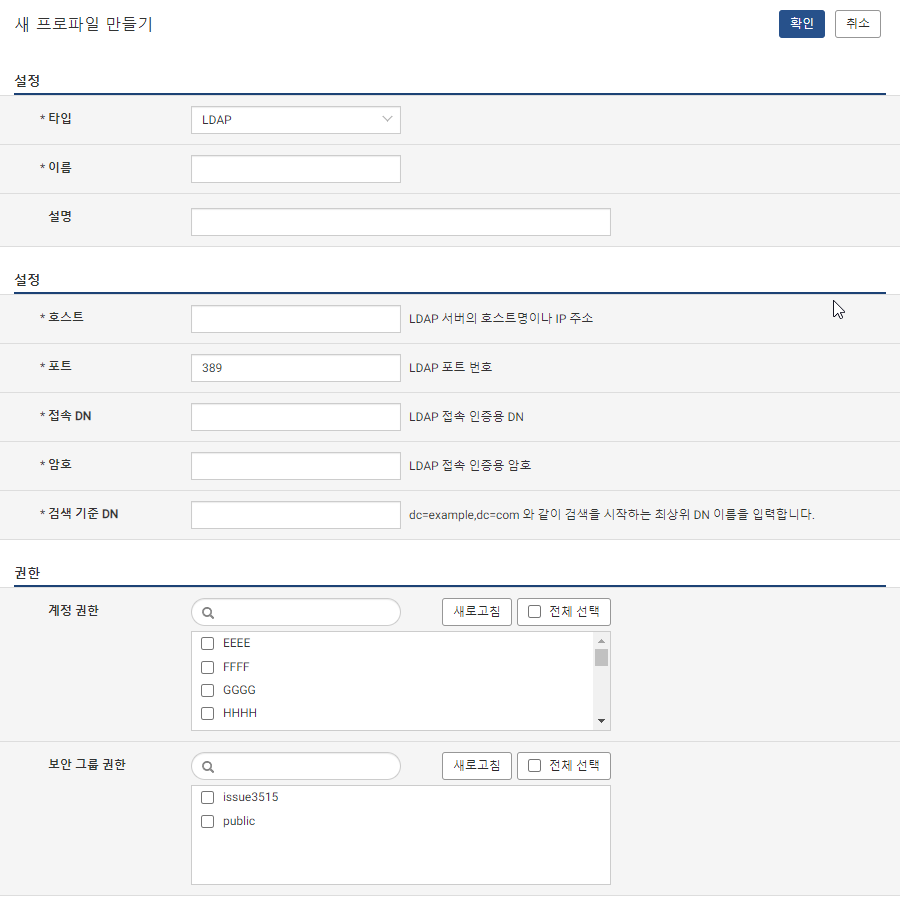 호스트LDAP 서버의 호스트명이나 IP 주소를 입력합니다.포트LDAP 포트 번호를 입력합니다. 기본값은 389 입니다.접속 DNLDAP 접속 인증용 DN을 입력합니다.암호LDAP 접속 인증용 암호를 입력합니다.검색 기준 DN검색을 시작하는 최상위 DN 이름을 입력합니다.SSH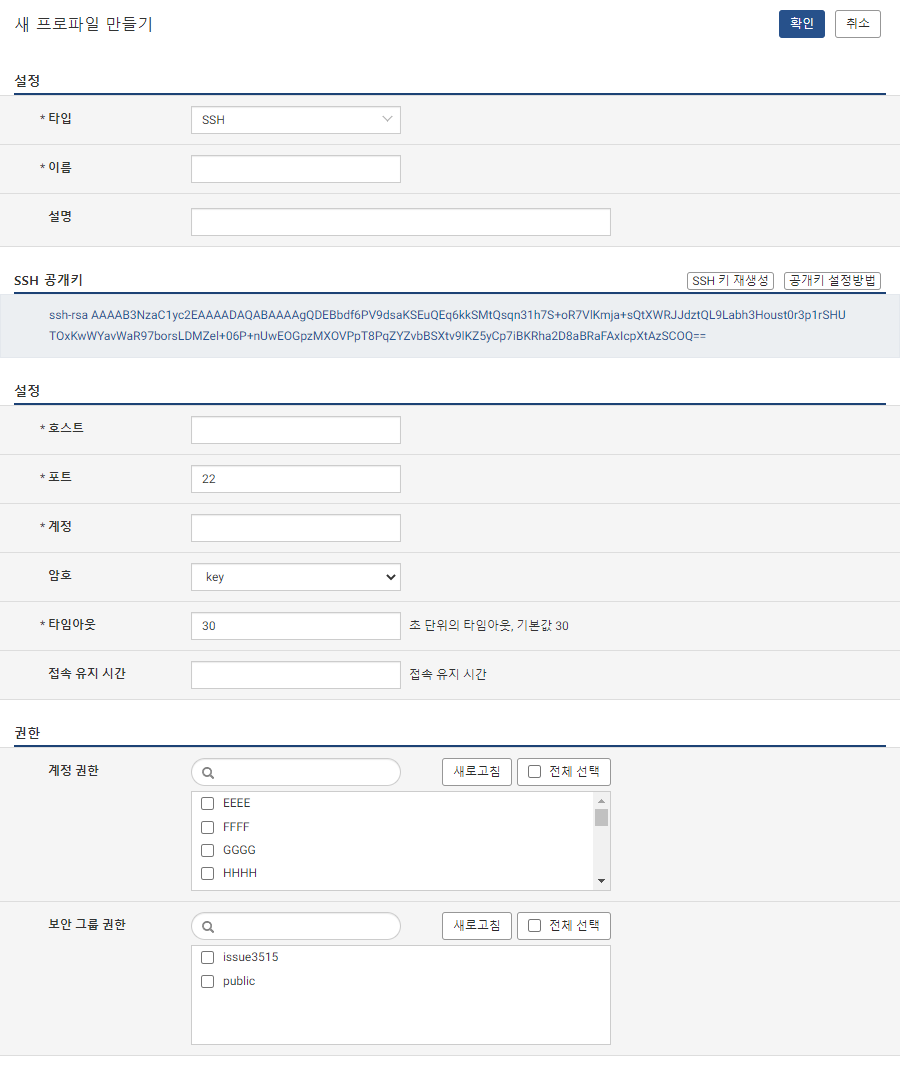 호스트SSH 서버 주소 혹은 호스트 이름을 입력합니다.포트SSH 서버 포트 번호를 입력합니다. 기본값은 22입니다.계정접속할 계정 이름을 입력합니다.인증 유형SSH 인증 방식을 선택합니다. 암호(password) 방식과 공개키(key) 방식 중에서 선택합니다. password를 선택한 경우, 암호 입력란이 나타납니다.암호계정 암호를 입력합니다.타임아웃연결 대기시간을 입력합니다. 기본 값은 30초입니다. (단위:초)접속 유지 시간접속 유지 시간을 입력합니다.데이터베이스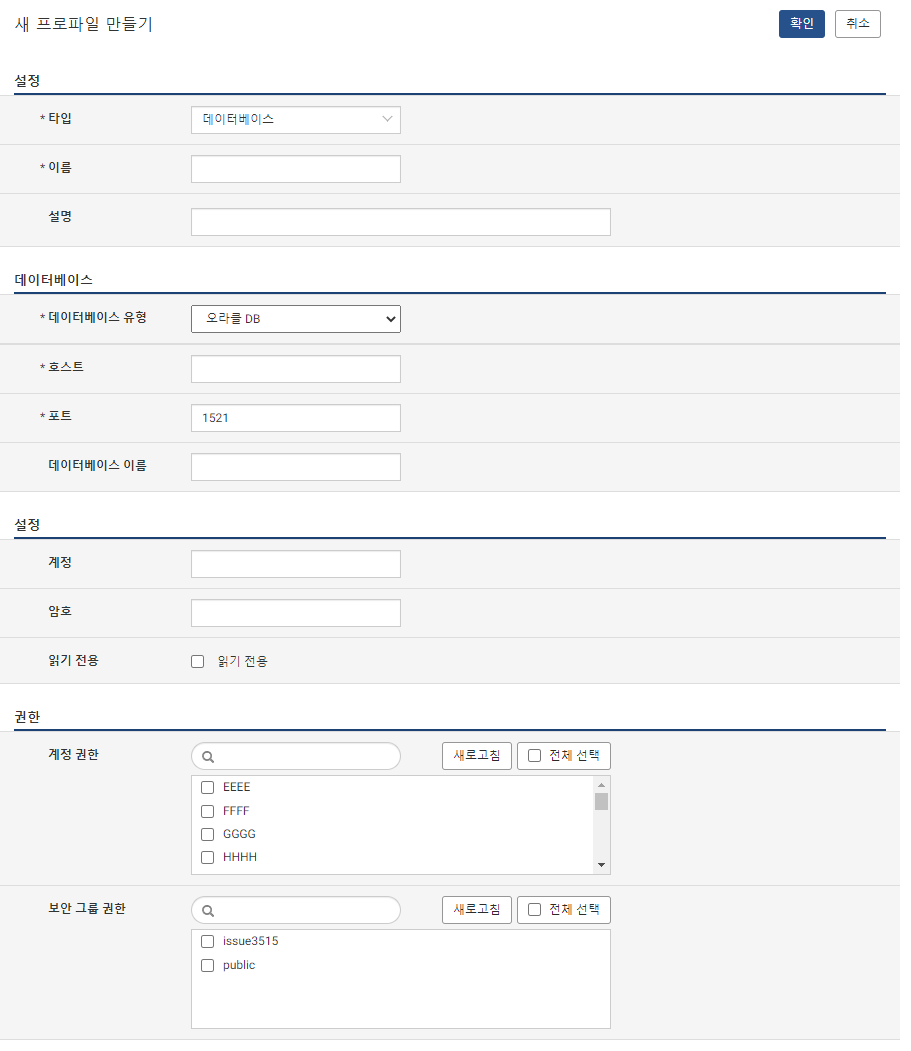 데이터베이스 유형접속할 데이터베이스 유형을 선택합니다. 오라클, MSSQL, MySQL 등 자주 사용되는 RDBMS들을 지원하며, 접속문자열을 직접 입력할 경우 "사용자 정의"를 선택합니다. 선택하는 유형에 따라 입력하는 설정값이 달라집니다. 또한 포트 번호도 해당 RDBMS에 맞는 기본값이 입력됩니다.호스트데이터베이스 서버 주소 혹은 호스트 이름을 입력합니다.포트데이터베이스 서버 포트 번호를 입력합니다. 포트의 경우 데이터베이스 유형 선택 시 기본값이 설정되며, 기본값과 다르게 설정할 경우 수정하면 됩니다.데이터베이스 이름접속할 데이터베이스 이름을 입력합니다. 공백으로 할 경우 모든 데이터베이스를 대상으로 합니다.계정접속할 데이터베이스 계정 이름을 입력합니다.암호암호를 입력합니다.읽기 전용데이터베이스 연결 생성시 읽기 전용 모드를 설정합니다.몽고DB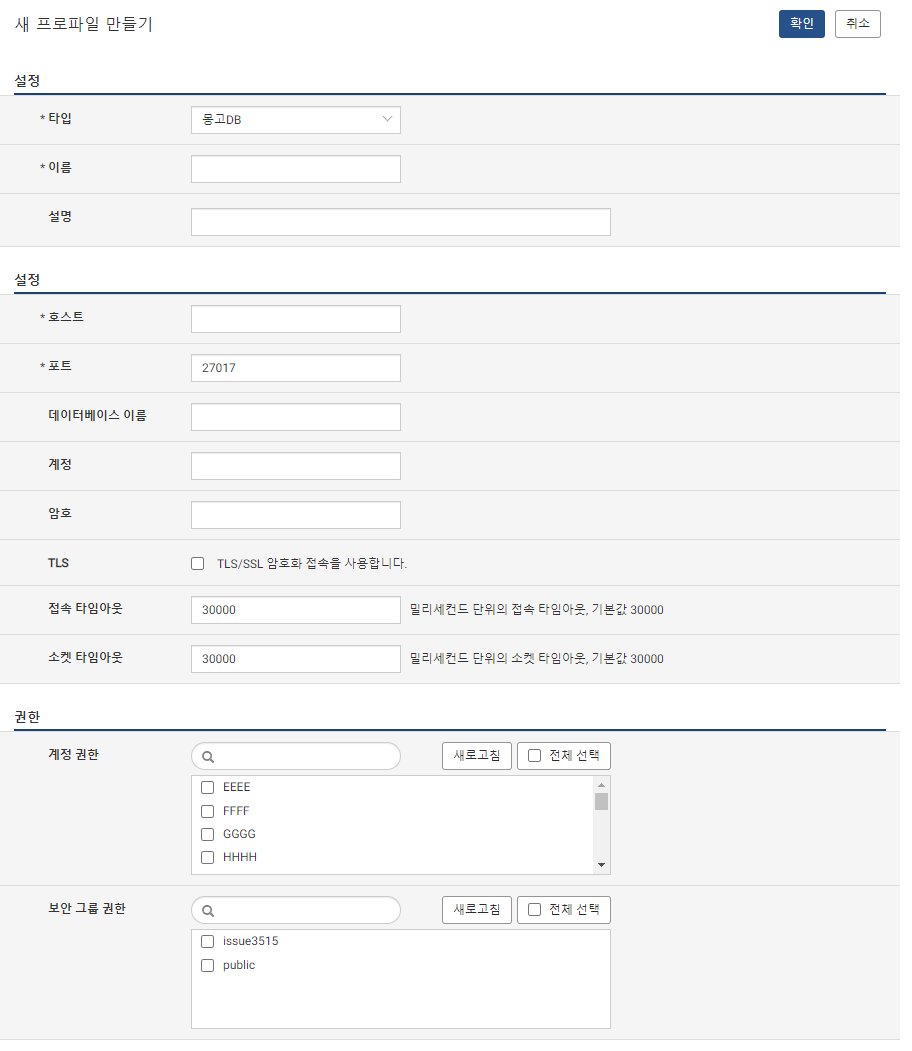 호스트몽고DB 서버 주소 혹은 호스트 이름을 입력합니다.포트몽고DB 포트 번호를 입력합니다. 기본값은 27017입니다.계정접속할 계정 이름을 입력합니다.암호계정 암호를 입력합니다.TLS통신 암호화 여부를 설정합니다.접속 타임아웃접속 타임아웃 시간을 입력합니다. 기본 값은 30000밀리세컨드입니다(단위:밀리세컨드)소켓 타임아웃소켓 타임아웃 시간을 입력합니다. 기본 값은 30000밀리세컨드입니다. (단위:밀리세컨드)하둡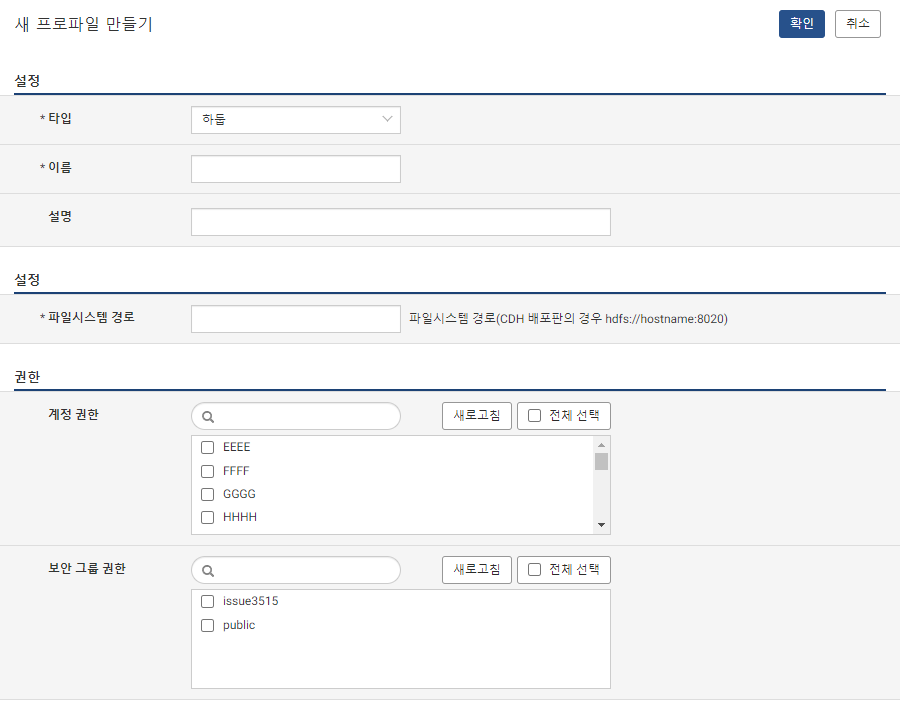 파일시스템 경로파일 시스템 경로를 입력합니다. (hdfs://IP:포트)권한접속 프로파일을 다른 사용자와 공유가 필요한 경우, 권한 항목에서 계정 권한 및 보안 그룹 권한을 설정합니다.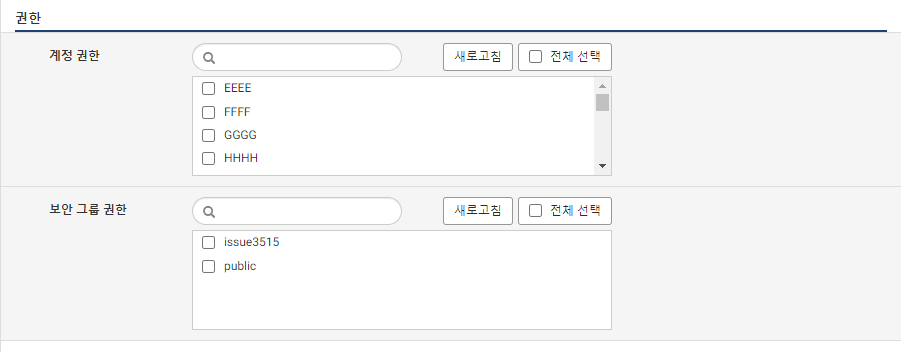 